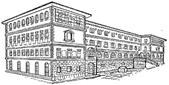 SREDNJA ŠKOLA ZVANE ČRNJE Carduccijeva ulica 20, 52210 Rovinjured@ss-zcrnje-rovinj.skole.hrTajništvo tel. 052/830-154Računovodstvo tel:  052/840-126KLASA: 400-02/23-01/04URBROJ: 2171-8-09-23-1Rovinj, 25.07.2023.IZVJEŠTAJ O IZVRŠENJU FINANCIJSKOG PLANA SREDNJE ŠKOLE ZVANE ČRNJE ROVINJ ZA I-VI 2023.GODINEOPĆI DIO IZVJEŠTAJA O IZVRŠENJU FINANCIJSKOG PLANA ZA I-VI 2023.GODINE Članak 1.Izvještaj o izvršenju financijskog plana Srednje škole Zvane Črnje Rovinj za I-VI 2023. godine sastoji se od Računa prihoda i rashoda kako slijedi:Članak 2.Prihodi i primici po skupinama, podskupinama, odjeljku, te izdaci po skupinama računa i podskupinama utvrđuju se u računu prihoda i rashoda Izvještaja o izvršenju financijskog financijskog plana Srednje škole Zvane Črnje Rovinj za I-VI 2023.godine kako slijedi:OPĆI DIO IZVRŠENJA FINANCIJSKOG PLANA ZA I-VI 2023. GODINE               M.P.	  			Predsjednik Školskog  odbora:                                                                                                                      	                              Dražen DomitrovićPOSEBNI DIO IZVJEŠTAJA O IZVRŠENJU FINANCIJSKOG PLANA ZA I-VI 2023. GODINEČlanak 3.Rashodi i izdaci u Izvještaju o izvršenju financijskog plana Srednje škole Zvane Črnje Rovinj za I-VI 2023. godine, u iznosu od 628.323.62 eur iskazani prema programskoj, ekonomskoj i funkcijskoj klasifikaciji raspoređuju se u posebnom dijelu izvršenja financijskog plana u prilogu i privitku kako slijedi:(Prilog tablica Izvršenje financijskog plana I-VI 2023. POSEBNI DIO)     M.P.                            		              Predsjednik Školskog  odbora:                                                                                                                                          		                Dražen DomitrovićSAŽETAKSAŽETAKSAŽETAKSAŽETAKSAŽETAKSAŽETAKSAŽETAKA. RAČUN PRIHODA I RASHODAA. RAČUN PRIHODA I RASHODAA. RAČUN PRIHODA I RASHODAA. RAČUN PRIHODA I RASHODAA. RAČUN PRIHODA I RASHODAOPISOSTVARENJE/ IZVRŠENJE 2022IZVORNI PLAN 2023TEKUĆI PLAN 2023OSTVARENJE/ IZVRŠENJE I-VI 2023IndeksIndeks123456=5/2*1007=5/4*1006 PRIHODI POSLOVANJA1.463.669,861.370.730,001.398.371,00615.139,0342,03   43,99   7 PRIHODI OD PRODAJE NEFINANCIJSKE IMOVINE0,000,000,000,00#DIJ/0!#DIJ/0!UKUPNO PRIHODI1.463.669,861.370.730,001.398.371,00615.139,0342,03   43,99   3 RASHODI POSLOVANJA1.467.069,841.371.230,001.434.878,00626.498,7942,70   43,66   4 RASHODI ZA NABAVU NEFINANCIJSKE IMOVINE11.261,2411.445,0016.761,001.824,8316,20   10,89   UKUPNO RASHODI1.478.331,081.382.675,001.451.639,00628.323,6242,50   43,28   Razlika- 14.661,22- 11.945,00- 53.268,0013.184,59-89,93   -24,75   B. RAČUN FINANCIRANJAB. RAČUN FINANCIRANJAB. RAČUN FINANCIRANJAB. RAČUN FINANCIRANJAB. RAČUN FINANCIRANJAOPISOSTVARENJE/ IZVRŠENJE 2022IZVORNI PLAN 2023TEKUĆI PLAN 2023OSTVARENJE/ IZVRŠENJE I-VI 2023IndeksIndeks123456=5/2*1007=5/4*1008 PRIMICI OD FINANCIJSKE IMOVINE I ZADUŽIVANJA0,000,000,000,00#DIJ/0!#DIJ/0!5 IZDACI ZA FINANCIJSKU IMOVINU I OTPLATE ZAJMOVA0,000,000,000,00#DIJ/0!#DIJ/0!NETO FINANCIRANJE0,000,000,000,00#DIJ/0!#DIJ/0!C. RASPOLOŽIVA SREDSTVA IZ PRETHODNE GODINEC. RASPOLOŽIVA SREDSTVA IZ PRETHODNE GODINEC. RASPOLOŽIVA SREDSTVA IZ PRETHODNE GODINEC. RASPOLOŽIVA SREDSTVA IZ PRETHODNE GODINEVIŠAK / MANJAK IZ PRETHODNE GODINE KOJI ĆE SE POKRITI U TEKUĆOJ GODINI67.928,8225.984,0053.268,0053.144,2078,24   99,77   VIŠAK / MANJAK + RASPOLOŽIVA SREDSTVA IZ PRETHODNIH GODINA + NETO FINANCIRANJE53.267,6014.039,0053.268,0039.959,6175,02   75,02   D. INFORMACIJA O UKUPNOM VIŠKU/MANJKU DONESENOM IZ PRETHODNE GODINED. INFORMACIJA O UKUPNOM VIŠKU/MANJKU DONESENOM IZ PRETHODNE GODINED. INFORMACIJA O UKUPNOM VIŠKU/MANJKU DONESENOM IZ PRETHODNE GODINED. INFORMACIJA O UKUPNOM VIŠKU/MANJKU DONESENOM IZ PRETHODNE GODINED. INFORMACIJA O UKUPNOM VIŠKU/MANJKU DONESENOM IZ PRETHODNE GODINEUKUPAN DONOS VIŠKA / MANJKA IZ PRETHODNE GODINE67.928,8225.984,0053.268,0053.144,2078,24   99,77   REKAPITULACIJAREKAPITULACIJAREKAPITULACIJAREKAPITULACIJAREKAPITULACIJAOPISOSTVARENJE/ IZVRŠENJE 2022IZVORNI PLAN 2023TEKUĆI PLAN 2023OSTVARENJE/ IZVRŠENJE I-VI 2023IndeksIndeks123456=5/2*1007=5/4*100UKUPNI PRIHODI1.463.669,861.370.730,001.398.371,00615.139,0342,03   43,99   VIŠAK PRETHODNIH GODINA67.928,8225.984,0053.268,0053.144,2078,24   99,77   PRIMICI OD FINANCIJSKE IMOVINE I ZADUŽIVANJA0,000,000,000,00#DIJ/0!#DIJ/0!UKUPNO RASPOLOŽIVA SREDSTVA1.531.598,691.396.714,001.451.639,00668.283,2343,63   46,04   UKUPNI RASHODI1.478.331,081.382.675,001.451.639,00628.323,6242,50   43,28   IZDACI ZA FINANCIJSKU IMOVINU I OTPLATU ZAJMOVA0,000,000,000,00#DIJ/0!#DIJ/0!UKUPNO RASPOREĐENA SREDSTVA1.478.331,081.382.675,001.451.639,00628.323,6242,50   43,28   OSTVARENJE PRIHODA I PRIMITAKA ZA I-VI 2023.G.OSTVARENJE PRIHODA I PRIMITAKA ZA I-VI 2023.G.OSTVARENJE PRIHODA I PRIMITAKA ZA I-VI 2023.G.OSTVARENJE PRIHODA I PRIMITAKA ZA I-VI 2023.G.OSTVARENJE PRIHODA I PRIMITAKA ZA I-VI 2023.G.OSTVARENJE PRIHODA I PRIMITAKA ZA I-VI 2023.G.OSTVARENJE PRIHODA I PRIMITAKA ZA I-VI 2023.G.OSTVARENJE PRIHODA I PRIMITAKA ZA I-VI 2023.G.Račun prihoda/
primitka Naziv računaOstvarenje 2022. Izvorni plan 2023Tekući plan 2023Ostvarenje I-VI 2023. IndeksIndeks1123456=5/2*1007=5/4*1006Prihodi poslovanja1.463.669,861.370.730,001.398.371,00615.139,0342,03   43,99   63Pomoći iz inozemstva i od subjekata unutar općeg proračuna960.308,19901.745,00902.270,00517.941,2353,93   57,40   634Pomoći od izvanproračunskih korisnika2.279,790,000,001.939,9385,09   #DIJ/0!6341Tekuće pomoći od izvanproračunskih korisnika2.279,791.939,9385,09   636Pomoći proračunskim korisnicima iz proračuna koji im nije nadležan952.454,550,000,00509.830,4553,53   #DIJ/0!6361Tekuće pomoći proračunskim korisnicima iz proračuna koji im nije nadležan951.923,66509.830,4553,56   6362Kapitalne pomoći proračunskim korisnicima iz proračuna koji im nije nadležan530,890,00   638Pomoći temeljem prijenosa EU sredstava 5.039,490,000,006.047,20120,00   #DIJ/0!6381Tekuće pomoći temeljem prijenosa EU sredstava5.039,496.047,20120,00   639Prijenosi između pror. korisnika istog proračuna534,360,000,00123,6523,14   #DIJ/0!6391Tekući prijenosi između pror.kor.istog prorač.534,36123,6523,14   64Prihodi od imovine1.621,95995,000,000,020,00   #DIJ/0!641Prihodi od financijske imovine - kamate a vista29,280,000,000,020,07   #DIJ/0!6413Kamate na oročena sredstva0,170,0211,59   6415Prihodi od pozitivnih tečajnih razlika29,11642Prihodi od nefinancijske imovine - najam1.592,670,000,000,000,00   #DIJ/0!6422Prihodi od zakupa i iznajmljivanja imovine1.592,670,00   65Prihodi od administrativnih pristojbi i po posebnim propisima0,000,000,000,00#DIJ/0!#DIJ/0!652Prihodi po posebnim propisima0,000,000,000,00#DIJ/0!#DIJ/0!6526Sufinanciranje cijene usluge, participacije i slično0,00#DIJ/0!66Prihodi od prodaje proizvoda i robe te pruženih usluga i prihodi od donacija355.642,17318.123,00315.506,0012.131,003,41   3,84   661Prihodi od prodaje robe i pruženih usluga341.163,590,000,005.043,951,48   #DIJ/0!6615Prihodi od pruženih usluga - Učenički servis341.163,595.043,951,48   663Donacije od pravnih i fizičkih osoba izvan općeg proračuna14.478,580,000,007.087,0548,95   #DIJ/0!6631Tekuće donacije  od pravnih i fizičkih osoba izvan općeg proračuna14.478,587.087,0548,95   67Prihodi iz nadležnog proračuna i od HZZO-a temeljem ugovornih obveza144.062,60149.628,00182.489,0080.791,0056,08   44,27   671Prihodi iz proračuna za financiranje redovne djelatnosti144.062,600,000,0080.791,0056,08   #DIJ/0!6711Prihodi iz nadležnog proračuna za financiranje rashoda poslovanja141.574,0580.791,0057,07   6712Prihodi iz nadležnog proračuna za financiranje rashoda za nabavu nefinancijske imovine2.488,550,00   68Ostali prihodi2.034,96239,00106,004.275,78210,12   4.033,75   683Ostali prihodi2.034,96239,000,004.275,78210,12   #DIJ/0!6831Ostali prihodi2.034,964.275,78210,12   7Prihodi od prodaje nefinancijske imovine0,000,000,000,00#DIJ/0!#DIJ/0!71Prihodi od prodaje ne proizvedene dugotrajne imovine0,000,000,000,00#DIJ/0!#DIJ/0!711Prihodi od prodaje materijalne imovine-prirodnih bogatstava0,00#DIJ/0!72Prihodi od prodaje proizvedene dugotrajne imovine0,000,000,000,00#DIJ/0!#DIJ/0!721Prihodi od prodaje građevinskih objekata0,00#DIJ/0!722Prihodi od prodaje postrojenja i opreme0,00#DIJ/0!723Prihodi od prodaje prijevoznih sredstava0,000,00#DIJ/0!8Primici od financijske imovine i zaduživanja0,000,000,000,00#DIJ/0!#DIJ/0!81Primljeni povrati glavnica danih zajmova i depozita0,000,000,000,00#DIJ/0!#DIJ/0!818Primici od povrata depozita i jamčevnih pologa0,000,00#DIJ/0!83Primici od prodaje dionica i udjela u glavnici0,000,000,000,00#DIJ/0!#DIJ/0!832Primici od prodaje dionica i udjela u glavnici trg.druš.u js0,000,00#DIJ/0!84Primici od zaduživanja0,000,000,000,00#DIJ/0!#DIJ/0!844Primlj.krediti i zajmovi  od kredit.i ost.financ.inst.izv.js0,000,00#DIJ/0!UKUPNO PRIHODI 1.463.669,861.370.730,001.398.371,00615.139,0342,03   43,99   PRIHODI PO IZVORIMA FINANCIRANJA PRIHODI PO IZVORIMA FINANCIRANJA PRIHODI PO IZVORIMA FINANCIRANJA PRIHODI PO IZVORIMA FINANCIRANJA PRIHODI PO IZVORIMA FINANCIRANJA PRIHODI PO IZVORIMA FINANCIRANJA PRIHODI PO IZVORIMA FINANCIRANJA PRIHODI PO IZVORIMA FINANCIRANJA Izvor financiranjaNaziv izvora financiranjaOstvarenje 2022. Izvorni plan 2023 Tekući plan 2023 Ostvarenje I-VI 2023. IndeksIndeks1123456=5/2*1007=5/4*1001Opći prihodi i primici5.410,061.847,0037.022,004.842,4489,51   13,08   2Vlastiti prihodi344.820,50316.444,00303.812,009.319,752,70   3,07   3Donacije14.478,582.912,009.800,007.087,0548,95   72,32   4Prihodi za posebne namjene 133.691,39147.781,00145.467,0075.948,5656,81   52,21   5Pomoći965.269,33901.746,00902.270,00517.941,2353,66   57,40   Sveukupno 1.463.669,861.370.730,001.398.371,00615.139,0342,03   43,99   IZVRŠENJE RASHODA I IZDATAKA ZA I-VI 2023.G.IZVRŠENJE RASHODA I IZDATAKA ZA I-VI 2023.G.IZVRŠENJE RASHODA I IZDATAKA ZA I-VI 2023.G.IZVRŠENJE RASHODA I IZDATAKA ZA I-VI 2023.G.IZVRŠENJE RASHODA I IZDATAKA ZA I-VI 2023.G.IZVRŠENJE RASHODA I IZDATAKA ZA I-VI 2023.G.IZVRŠENJE RASHODA I IZDATAKA ZA I-VI 2023.G.IZVRŠENJE RASHODA I IZDATAKA ZA I-VI 2023.G.Račun rashoda/
izdatkaNaziv računa
Izvršenje 2022. Izvorni plan 2023Tekući plan 2023
Izvršenje I-VI 2023. IndeksIndeks1123456=5/2*1007=5/4*1003Rashodi poslovanja1.467.069,841.370.710,001.434.878,00626.498,7942,70   43,66   31Rashodi za zaposlene931.726,51886.588,00886.747,00506.277,7954,34   57,09   311Plaće773.761,120,000,00419.216,9754,18   #DIJ/0!3111Plaće za redovan rad773.761,12419.216,9754,18   3113Plaće za prekovremeni rad0,000,00#DIJ/0!3114Plaće za posebne uvjete rada0,000,00#DIJ/0!312Ostali rashodi za zaposlene 29.905,260,000,0017.547,6458,68   #DIJ/0!3121Ostali rashodi za zaposlene 29.905,2617.547,6458,68   313Doprinosi na plaće128.060,130,000,0069.513,1854,28   #DIJ/0!3132Doprinosi za obvezno zdravstveno osiguranje127.947,5769.513,1854,33   3133Doprinosi za obvezno osiguranje u slučaju nezaposlenosti112,560,000,00   32Materijalni rashodi531.186,01483.060,00546.458,00119.618,5622,52   21,89   321Naknade troškova zaposlenima49.411,590,000,0029.833,5960,38   #DIJ/0!3211Službena putovanja11.529,207.860,4568,18   3212Naknade za prijevoz, za rad na terenu i odvojeni život34.799,7020.234,5958,15   3213Stručno usavršavanje3.082,691.738,5556,40   322Rashodi za materijal i energiju70.065,740,000,0045.776,3665,33   #DIJ/0!3221Uredski materijal i ostali materijalni rashodi23.535,9318.118,1176,98   3222Materijal i sirovine0,000,00#DIJ/0!3223Energija44.644,8627.103,5460,71   3224Materijal i dijelovi za tekuće i investicijsko održavanje559,05554,7199,22   3225Sitni inventar i auto gume1.325,900,000,00   3227Službena,radna i zaštitna odjeća i obuća0,000,00#DIJ/0!323Rashodi za usluge387.351,190,000,0041.261,4110,65   #DIJ/0!3231Usluge telefona, pošte i prijevoza9.639,2411.400,69118,27   3232Usluge tekućeg i investicijskog održavanja3.623,895.225,96144,21   3233Tisak1.091,65141,8312,99   3234Komunalne usluge4.638,782.330,1450,23   3235Zakupnine i najamnine14.830,439.305,1662,74   3236Zdravstvene i veterinarske usluge2.557,300,000,00   3237Intelektualne i osobne usluge337.319,826.139,101,82   3238Računalne usluge2.546,151.320,6751,87   3239Ostale usluge11.103,935.397,8648,61   324Naknade troškova osobama izvan radnog odnosa 14.671,270,000,000,000,00   #DIJ/0!3241Naknade troškova osobama izvan radnog odnosa 14.671,270,000,00   #DIJ/0!329Ostali nespomenuti rashodi poslovanja9.686,220,000,002.747,2028,36   #DIJ/0!3292Premija osiguranja1.546,87636,2641,13   3293Reprezentacija0,000,00#DIJ/0!3294Članarine i norme33,180,000,00   3295Pristojbe i naknade4.465,682.110,9447,27   3296Troškovi sudskih postupaka3.390,650,000,00   3299Ostali nespomenuti rashodi poslovanja249,840,000,00   34Financijski rashodi4.157,321.062,001.062,00534,5912,86   50,34   343Ostali financijski rashodi4.157,320,000,00534,5912,86   #DIJ/0!3431Bankarske usluge i usluge platnog prometa1.567,05534,4634,11   3432Negativne tečajne razlike41,793433Zatezne kamate2.548,480,130,01   36Tekuće pomoći proračunskim korisnicima dr. proračuna0,000,000,000,00#DIJ/0!#DIJ/0!366Tekuće pomoći proračunskim korisnicima dr. proračuna0,000,000,000,00#DIJ/0!#DIJ/0!3661Tekuće pomoći proračunskim korisnicima dr. proračuna0,000,00#DIJ/0!369Tekući prijenosi između između prorač.korisnika istog proračuna0,000,000,000,00#DIJ/0!#DIJ/0!3691Tekući prijenosi između između prorač.korisnika istog proračuna0,000,00#DIJ/0!37Ostale naknade građanima i kućanstvima iz proračuna0,000,000,000,00#DIJ/0!#DIJ/0!372Ostale naknade građanima i kućanstvima iz proračuna0,000,000,000,00#DIJ/0!#DIJ/0!3722Ostale naknade građanima i kućanstvima iz proračuna0,000,00#DIJ/0!38Ostali rashodi 0,000,00611,0067,853812Tekuće donacije u naravi0,0067,854Rashodi za nabavu nefinancijske imovine11.261,2411.965,0016.761,001.824,8316,20   10,89   41Rashodi za nabavu neproizvedene dugotrajne imovine0,000,000,000,00#DIJ/0!#DIJ/0!412Licence0,000,000,000,00#DIJ/0!#DIJ/0!4121Licence0,000,00#DIJ/0!42Rashodi za nabavu proizvedene dugotrajne imovine11.261,2411.965,0016.761,001.824,8316,20   10,89   422Postrojenja i oprema9.588,590,000,001.423,6814,85   #DIJ/0!4221Uredska oprema i namještaj4.753,981.423,6829,95   4222Komunikacijska oprema4.834,610,000,00   4223Oprema za održavanje i zaštitu0,000,00#DIJ/0!4224Medicinska i laboratorijska oprema0,000,00#DIJ/0!4225Mjerni i kontrolni uređaji0,000,00#DIJ/0!4226Sportska i glazbena oprema0,000,00#DIJ/0!4227Uređaji,strojevi i oprema za ostale namjene0,000,00#DIJ/0!424Knjige, umjetnička djela i ostale izložb.vrijednosti1.672,650,000,00401,1523,98   #DIJ/0!4241Knjige1.672,65401,1523,98   5Izdaci za financijsku imovinu i otplate zajmova0,000,000,000,00#DIJ/0!#DIJ/0!54Izdaci za otplate glavnica primljenih kredita i zajmova0,000,000,000,00#DIJ/0!#DIJ/0!544Otplate gl.primlj.kred.i zajm.od kred.i ost.fin.inst.izv.js0,00#DIJ/0!UKUPNO RASHODI1.478.331,081.382.675,001.451.639,00628.323,6242,50   43,28   RASHODI PO IZVORIMA FINANCIRANJA RASHODI PO IZVORIMA FINANCIRANJA RASHODI PO IZVORIMA FINANCIRANJA RASHODI PO IZVORIMA FINANCIRANJA RASHODI PO IZVORIMA FINANCIRANJA RASHODI PO IZVORIMA FINANCIRANJA RASHODI PO IZVORIMA FINANCIRANJA RASHODI PO IZVORIMA FINANCIRANJA Izvor financiranjaNaziv izvora financiranjaIzvršenje 2022Izvorni plan 2023 Tekući plan 2023 Izvršenje I-VI 2023. IndeksIndeks1123456=5/2*1007=5/4*1001Opći prihodi i primici5.144,621.847,0037.588,007.942,78154,39   21,13   2Vlastiti prihodi351.106,67328.390,00333.186,0021.521,316,13   6,46   3Donacije4.572,372.912,009.800,008.069,84176,49   82,35   4Prihodi za posebne namjene 133.691,39147.781,00145.468,0075.948,8656,81   52,21   5Pomoći983.816,03901.745,00925.597,00514.840,8352,33   55,62   Sveukupno 1.478.331,081.382.675,001.451.639,00628.323,6242,50   43,28   